Приложение 2Форма тайминга подготовки благотворительного проекта  Школа благоТОВРИТЕЛЕЙ «МИРОВЫЕ ДЕТИ»дата / время 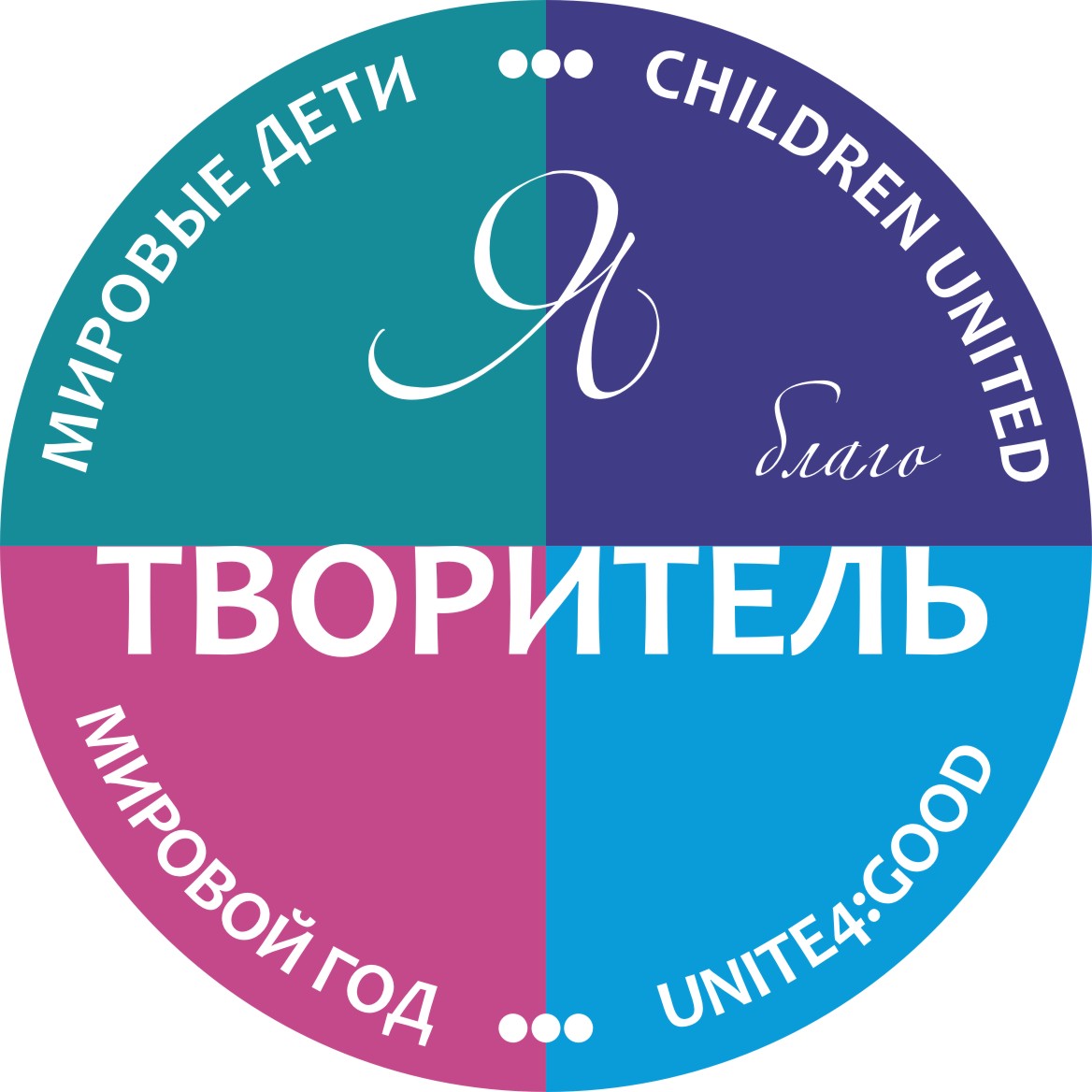 событие ответственный контакты примечание 